„Środa z Funduszami dla…osób fizycznych na założenie działalności gospodarczej" – 04.05.2016 r.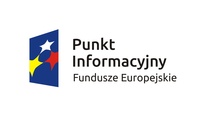 Sieć Punktów Informacyjnych Funduszy Europejskich w województwie lubuskim zaprasza na spotkania informacyjne pod nazwą „Środa z Funduszami dla osób fizycznych na założenie działalności gospodarczej”, które odbędą się 4 maja 2016 r. zarówno w Zielonej Górze, jak i w Gorzowie Wlkp.Podczas spotkań przekazane zostaną informacje dotyczące możliwości pozyskania środków zwrotnych i bezzwrotnych na uruchomienie własnego biznesu. Omówione zostaną warunki przyznania wsparcia, wskazane zostaną dokumenty, strony internetowe oraz podmioty oferujące unijne środki.Spotkania odbędą się 4 maja 2016 r. w godzinach 10:00-13:00:w Zielonej Górze: w siedzibie Głównego Punktu Informacyjnego Funduszy Europejskich w Zielonej Górze, ul. Bolesława Chrobrego 1-3-5 (sala konferencyjna nr 0.35, poziom 0);w Gorzowie Wlkp.: w Wojewódzkiej i Miejskiej Bibliotece Publicznej im. Zbigniewa Herberta w Gorzowie Wlkp., ul. gen. Władysława Sikorskiego 107 (sala 216, piętro II).Osoby zainteresowane wzięciem udziału w spotkaniu w Zielonej Górze prosimy o wypełnienie formularza poniżej. Na zgłoszenia czekamy w dniach od 20 kwietnia 2016 r. do 2 maja 2016 r. W przypadku pytań prosimy o kontakt telefoniczny: z Głównym Punktem Informacyjnym Funduszy Europejskich w Zielonej Górze pod numerami telefonów: 68 4565-535; -499; -488; -454 (dot. spotkania w Zielonej Górze).Osoby zainteresowane wzięciem udziału w spotkaniu w Gorzowie Wlkp. prosimy o wypełnienie formularza poniżej. Na zgłoszenia czekamy w dniach od 20 kwietnia 2016 r. do 2 maja 2016 r. W przypadku pytań prosimy o kontakt telefoniczny z Lokalnym Punktem Informacyjnym Funduszy Europejskich w Gorzowie Wlkp. pod numerem telefonu: 95 7390-386; -380; -378; -377 (dot. spotkania w Gorzowie Wlkp.).FORMULARZO udziale w spotkaniu decyduje kolejność zgłoszeń. Udział w spotkaniu jest bezpłatny. Każdy uczestnik otrzyma materiały szkoleniowe w postaci wydrukowanych prezentacji. Podczas spotkań zostanie zapewniony poczęstunek dla uczestników.Serdecznie zapraszamy!